ANNEXE 3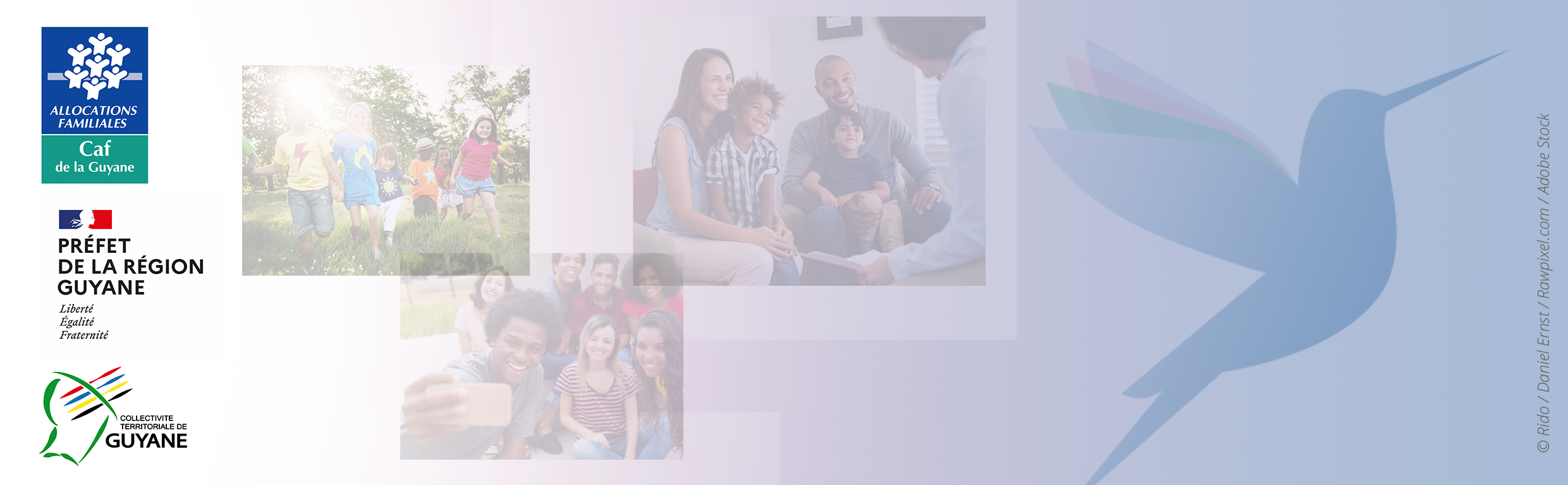 BILAN           « QUARTIER D’ETE »

Du temps libre à construire, des loisirs à choisir, des savoirs à acquérir15 septembre 2020Je soussigné(e), M_____________________ en qualité de________________________Certifie l’exactitude des éléments justificatifs transmis dans le bilan et sollicite le paiement du solde de la subvention octroyée Guyane. A _______________________, Le ___________________Cachet et signature du porteurEn quoi vos actions ont-elles permis d’apporter les réponses attendues ? (en référence au cahier des charges) Quel impact a eu votre projet sur le public accueilli (témoignages, enquêtes... )Rappel : Le montant des dépenses devra être justifié par des factures. Le document bilan et les factures sont à envoyer par mail à l’adresse action-sociale-partenaires.cafguyane@caf.frau plus tard le 15 septembre 2020IDENTITE DU PORTEUR DU PROJETIDENTITE DU PORTEUR DU PROJETIDENTITE DU PORTEUR DU PROJETNom de l’association - structureRaison sociale□ association□ communeAdresse du siège socialNuméro SIRETREPRESENTANT LEGALREPRESENTANT LEGALNom et prénomFonctionAdresse postaleTéléphoneMailREFERENT DU PROJETREFERENT DU PROJETNom et prénomFonctionAdresse postaleTéléphoneMailNOM DU PROJET NATURE DE L’ACTION RÉALISÉENATURE DE L’ACTION RÉALISÉE□ artistique (théâtre, danse, musique, dessin...)□ sportive, □ scientifique,□ numérique, □ parentalité,□ ludique,□ accompagnement à la scolarité□ autre (préciser)PUBLIC TOUCHE PAR L’ACTIONPUBLIC TOUCHE PAR L’ACTIONPUBLIC TOUCHE PAR L’ACTIONTranche d’âge Nombre réel par sessionNombre sur la période (3 mois)□ 3 à 6 ans□ 7 à 11 ans□ 12 à 15 ans□ 16 à 25 ans□ ParentsOFFRE DE SERVICE PROPOSÉEOFFRE DE SERVICE PROPOSÉEDescription succincte de l’offre mise en placeProjet inscrit en proximité des publicsPrécisez en quoi et comment vous avez pu développer une action de proximité. Le public a acquis des savoirs au travers de mon actionPrécisez les savoirs acquis par le public  au regard de votre projet. ( en lien avec vos outils d’évaluation – exemple : questionnaire de fin d’activité)Moyen mis en œuvre pour garantir la sécurité des publics et professionnels.Quelles ont été les actions menées concernant la sécurité de votre public et de vos équipes ?LIEU DE DEPLOIEMENT DE L’ACTION? ville, quartier, local le cas échéant, zone QPV ou ZRRLIEU DE DEPLOIEMENT DE L’ACTION? ville, quartier, local le cas échéant, zone QPV ou ZRRLIEU DE DEPLOIEMENT DE L’ACTION? ville, quartier, local le cas échéant, zone QPV ou ZRR □ CCOGMARIPASOULA □ CCOGAPATOU □ CCOGSLM □ CACLMACOURIA□ CACLCAYENNE□ CACLREMIRE MONTJOLY□ CACLMATOURY□ CCDSKOUROU □ CCEGST GEORGES / REGINAMOYENS MOBILISES POUR LA MISE EN ŒUVRE DU PROJET ET JUSTIFIANT DES FONDS SOLLICITES ! Pensez aux facturesMOYENS MOBILISES POUR LA MISE EN ŒUVRE DU PROJET ET JUSTIFIANT DES FONDS SOLLICITES ! Pensez aux facturesRessources humaines (place et rôle dans le projet)Précisez le nombre et statut du personnel ayant participé à la mise en œuvre du projet. Matériels et équipements utilisé dans la mise en place du projetPrécisez. PARTENARIATS MOBILISESQuels ont été vos partenaires, leurs places et rôle dans le projetPARTENARIATS MOBILISESQuels ont été vos partenaires, leurs places et rôle dans le projetInstitutionnelsLocaux (collectivités, associations, bénévoles)LES OBJECTIFS DU PROJETOBJECTIF 1 : Permettre à chaque enfant et jeune de Guyane d’accéder à des loisirs éducatifs qu’ils soient, sportifs, ludiques, scientifiques, littéraires ou numériques durant les mois de juin à aout 2020.OBJECTIF 1 : Permettre à chaque enfant et jeune de Guyane d’accéder à des loisirs éducatifs qu’ils soient, sportifs, ludiques, scientifiques, littéraires ou numériques durant les mois de juin à aout 2020. Résultats atteints (RA)  préciser les résultats obtenus / actions conduites, indiquez en quoi et comment ils ont permis d’apporter des réponses aux objectifs visésOutils de mesure précisez vos indicateurs quantitatifs et qualitatifs illustrant l’atteinte du résultat ainsi que les outils de recueil (listings ; enquêtes ; fiches actions...)RA/O.O.1.1 : RA/O.O.1.2 : RA/O.O.1.3 : LES DIFFICULTÉS  RENCONTRÉES DANS LA MISE EN ŒUVRE DU PROJET JUSTFIANT L’ECART ENTRE LES RESULTATS ATTENDUS ET ATTEINTS (FREINS À LA MISE EN ŒUVRE – MATERIEL – PUBLIC – LOGISTIQUE – RH...)OBJECTIF 2 : Permettre aux parents d’obtenir un soutien durant cette période, tant sur les aspects éducatifs, qu’organisationnelsOBJECTIF 2 : Permettre aux parents d’obtenir un soutien durant cette période, tant sur les aspects éducatifs, qu’organisationnels Résultats atteints (RA)  Préciser les résultats obtenus / actions conduites, indiquez en quoi et comment ils ont permis d’apporter des réponses aux objectifs visésOutils de mesure Précisez vos indicateurs quantitatifs et qualitatifs illustrant l’atteinte du résultat ainsi que les outils de recueil (listings ; enquêtes ; fiches actions...)RA/O.O.1.1 : RA/O.O.1.2 : RA/O.O.1.3 : LES DIFFICULTÉS  RENCONTRÉES DANS LA MISE EN ŒUVRE DU PROJET JUSTFIANT L’ECART ENTRE LES RESULTATS ATTENDUS ET ATTEINTS (FREINS À LA MISE EN ŒUVRE – MATERIEL – PUBLIC – LOGISTIQUE – RH...)PLAN DE FINANCEMENT REELDEPENSES en eurosRECETTES en eurosLibelléMontantLibelléMontant60- Achats-   €7061- Prix des actes- vente-   € 61- Services extérieurs-   €70621- Prix de journée agréée -   € 62- Autres services ext.-   €70623- PS reçue de la CAF-   € 63A- Impôts, taxes pour frais-   €70624- Fonds d’accompagnement Caf-   € 63B- Autres impôts et taxes-   €70625- Aide spécifique Caf -   € 64- Frais de personnel-   €70641- Participation des usagers-   € 65- Autres charges de gestion courante-   €70642- Participations des usagers-   € 66- Charges financières-   €708- Produit des activités annexes-   € 67- Charges exceptionnelles-   €741- Subvention Etat-   € 68- Dotations aux amortissements-   €742- Subvention région-   € 69- Impôts sur les bénéfices-   €743- Subvention département -   € 744- Subvention communale-   € 7451- Subvention organismes nationaux-   € 7452- Subvention exploitation CAF-   € 746- Subvention exploitation EPCI-   € 747- Subvention exploitation Entreprise-   € 748- Subvention autre entité-   € 75- Produits de gestion courante-   € 76- Produits financiers-   € 77- Produits exceptionnels -   € 78- Reprise amortissement-   € 79- Transfert de charges-   € TOTAL DEPENSES-   €TOTAL RECETTES-   € 86- Contributions volontaires-   €-   € TOTAL DEPENSES ET CONTRIBUTIONS VOLONTAIRES-   €TOTAL RECETTES ET CONTREPARTIE, CONTRIBUTIONS À TITRE GRATUIT-   €Pièces à joindre OBLIGATOIREMENT □Statuts datés et signés et récépissé de déclaration de la Préfecture, parution au JO.□Relevé d'identité bancaire, postal, IBAN, ou caisse d'épargne du bénéficiaire de l'aide, ou du bénéficiaire de la cession de créance (loi Dailly).□Numéro SIREN / SIRET□Extrait Kbis du registre du commerce délivré par le greffier du Tribunal de commerce, datant de moins de 3 mois ;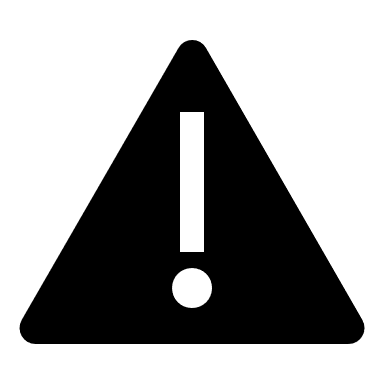           TOUT DOSSIER INCOMPLET NE SERA PAS ETUDIE